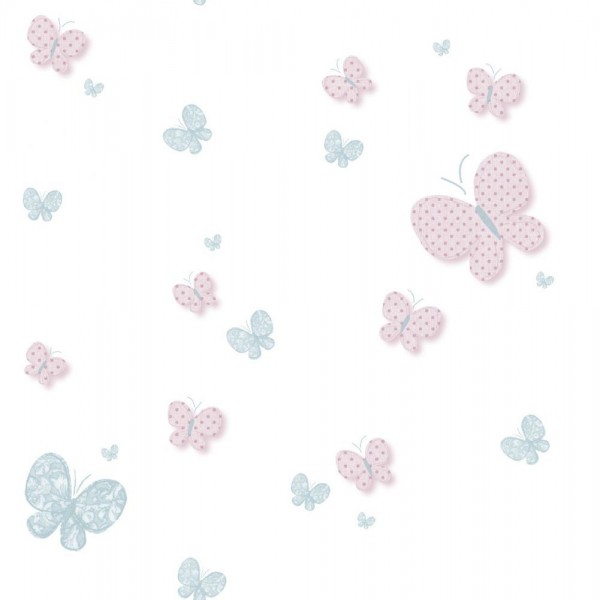 Jadłospis 17 - 21 styczeńDataRodzaj posiłkuMenuMenuMenu17.01PoniedziałekŚniadanieII śniadanieChleb graham z masłem, pastą jajeczną ze szczypiorkiem, herbata ( gluten, mleko i jego pochodne)Chleb graham z masłem, pastą jajeczną ze szczypiorkiem, herbata ( gluten, mleko i jego pochodne)Chleb graham z masłem, pastą jajeczną ze szczypiorkiem, herbata ( gluten, mleko i jego pochodne)17.01PoniedziałekŚniadanieII śniadanieSok owocowy, ciasteczka zbożowe ( gluten )Sok owocowy, ciasteczka zbożowe ( gluten )Sok owocowy, ciasteczka zbożowe ( gluten )17.01PoniedziałekobiadZupa:Krem z cebuli z grzankamiKrem z cebuli z grzankami17.01PoniedziałekobiadII danie:Zielone kręciołki z kurczaka w sosie warzywnym, ryż, sałatka z kapusty pekińskiej z pomidorem, ogórkiem i kukurydząZielone kręciołki z kurczaka w sosie warzywnym, ryż, sałatka z kapusty pekińskiej z pomidorem, ogórkiem i kukurydzą17.01PoniedziałekobiadAlergeny:  zupa – seler, gluten; II danie: gluten, mleko i jego pochodnezupa – seler, gluten; II danie: gluten, mleko i jego pochodne17.01PoniedziałekpodwieczorekBanan, herbata Banan, herbata Banan, herbata 18.01WtorekŚniadanieII śniadanieChałka z masłem, mix warzyw,  kakao ( gluten, mleko i jego pochodne)Chałka z masłem, mix warzyw,  kakao ( gluten, mleko i jego pochodne)Chałka z masłem, mix warzyw,  kakao ( gluten, mleko i jego pochodne)18.01WtorekŚniadanieII śniadanieMix owocówMix owocówMix owoców18.01WtorekobiadZupa:Zupa:Zupa meksykańska z mięsem mielonym, warzywami, ziemniaki18.01WtorekobiadII danie:II danie:Kluski na parze z sosem czekoladowym18.01WtorekobiadAlergeny:Alergeny:zupa – seler, ; II danie: gluten, jajo, mleko i jego pochodne18.01WtorekpodwieczorekBułeczka z domowym pieczonym pasztetem, ogórkiem kiszonym (gluten, jajo)Bułeczka z domowym pieczonym pasztetem, ogórkiem kiszonym (gluten, jajo)Bułeczka z domowym pieczonym pasztetem, ogórkiem kiszonym (gluten, jajo)19.01ŚrodaŚniadanieII śniadanieChleb ziarnisty z masłem, parówki, ketchup, pomidor, herbata  ( gluten, mleko i jego pochodne)Chleb ziarnisty z masłem, parówki, ketchup, pomidor, herbata  ( gluten, mleko i jego pochodne)Chleb ziarnisty z masłem, parówki, ketchup, pomidor, herbata  ( gluten, mleko i jego pochodne)19.01ŚrodaŚniadanieII śniadanieMix owocówMix owocówMix owoców19.01ŚrodaobiadZupa:Zupa:Ogórkowa z ryżem19.01ŚrodaobiadII danie:II danie:Kotlecik schabowy, ziemniaczki, kapusta zasmażana19.01ŚrodaobiadAlergeny:  Alergeny:  zupa – seler, mleko i jego pochodne,; II danie: gluten, jajo19.01ŚrodapodwieczorekCiasto marchewkowe(gluten, mleko i jego pochodne, jajo)Ciasto marchewkowe(gluten, mleko i jego pochodne, jajo)Ciasto marchewkowe(gluten, mleko i jego pochodne, jajo)20.01CzwartekŚniadanieII śniadanieChleb orkiszowy z masłem, serem żółtym, papryką, herbata/kawa zbożowa ( gluten, mleko i jego pochodne)Chleb orkiszowy z masłem, serem żółtym, papryką, herbata/kawa zbożowa ( gluten, mleko i jego pochodne)Chleb orkiszowy z masłem, serem żółtym, papryką, herbata/kawa zbożowa ( gluten, mleko i jego pochodne)20.01CzwartekŚniadanieII śniadanieMix owocówMix owocówMix owoców20.01CzwartekobiadZupa:Zupa:Brokułowa z lanym ciastem20.01CzwartekobiadII danie: II danie: Drumstiki pieczone, ziemniaczki, sałatka Colesław20.01CzwartekobiadAlergeny:Alergeny:zupa – seler, jajo, gluten; II danie: jajo, mleko i jego pochodne20.01CzwartekpodwieczorekJabłka zapiekane z cynamonem, herbata Jabłka zapiekane z cynamonem, herbata Jabłka zapiekane z cynamonem, herbata 21.01Piątek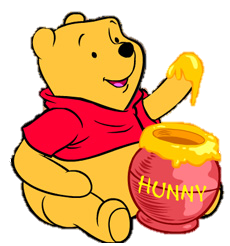 ŚniadanieII śniadaniePłatki kukurydziane z mlekiem, chleb zbożowy z masłem, mix warzyw, herbata ( gluten, mleko i jego pochodne)Płatki kukurydziane z mlekiem, chleb zbożowy z masłem, mix warzyw, herbata ( gluten, mleko i jego pochodne)Płatki kukurydziane z mlekiem, chleb zbożowy z masłem, mix warzyw, herbata ( gluten, mleko i jego pochodne)21.01PiątekŚniadanieII śniadanieMix owocówMix owocówMix owoców21.01PiątekobiadZupa:Zupa:Pieczarkowa z ziemniaczkami21.01PiątekobiadII danie:II danie:Rybka po grecku na warzywach, ziemniaczki21.01PiątekobiadAlergeny:  Alergeny:  zupa – seler, mleko i jego pochodne, ; II danie: seler, ryba,21.01PiątekpodwieczorekRogalik maślany z dżemem truskawkowym, herbata / kawa zbożowa ( gluten, mleko i jego pochodne)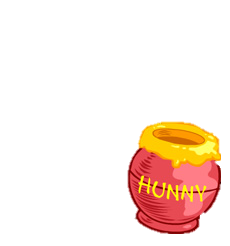 Rogalik maślany z dżemem truskawkowym, herbata / kawa zbożowa ( gluten, mleko i jego pochodne)Rogalik maślany z dżemem truskawkowym, herbata / kawa zbożowa ( gluten, mleko i jego pochodne)